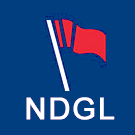 Division 1Division 2ClubGames PlayedPointsNorthumberland14108City of Newcastle14106Blyth1488Arcot Hall1486Newcastle United1474Tynemouth1473Westerhope1469Morpeth1468ClubGames PlayedPointsNewbiggin14117Backworth14102Whitley Bay1295Prudhoe1495Tyneside1373Ponteland1472Gosforth1457Ravensworth1337